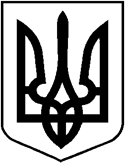 ВОЛОДИМИРСЬКА МІСЬКА РАДА ВОЛИНСЬКОЇ ОБЛАСТІ  ВИКОНАВЧИЙ КОМІТЕТРІШЕННЯ 	   №	 м.ВолодимирПро затвердження висновку про доцільність позбавлення батьківських прав гр. …відносно малолітньої … р.н. Розглянувши матеріали щодо позбавлення батьківських прав гр. … відносно малолітньої … р.н., з’ясовано, що гр. … не виконує батьківських обов’язків, ухиляється від виховання та утримання дочки. Враховуючи рішення комісії з питань захисту прав дитини від 22.05.2023 р. протокол № 5-23,  керуючись ст. ст. 19, 164, 165 Сімейного кодексу України, постановою Кабінету Міністрів України № 866 від 24.09.2008 р. «Питання діяльності органів опіки та піклування, пов’язані із захистом прав дітей», ст. 40 Закону України «Про місцеве самоврядування в Україні», виконавчий комітет міської ради  ВИРІШИВ:Затвердити висновок про доцільність позбавлення батьківських прав гр. … відносно малолітньої … р.н.2. Контроль за виконанням рішення покласти на службу у справах дітей. Міський голова                                                                     Ігор ПАЛЬОНКА Лілія Сидорук Затверджено рішення виконавчого комітету                                                                                                     №     ВИСНОВОКпро доцільність позбавлення батьківських правгр. … відносно малолітньої … р.н.Розглянувши матеріали  щодо позбавлення батьківських прав гр. … відносно малолітньої … р.н., з’ясовано: Батько злісно ухиляється від виконання батьківських обов’язків з 2018 року. Не підтримує з дочкою жодних родинних зв’язків, не телефонує, матеріально не допомагає. … не сплачує аліментів з лютого 2022 року. Проживає на окупованій території, зі слів ... зв'язок з ним відсутній.Матір … належним чином піклується про малолітню дочку. Забезпечує її усім необхідним. На підставі вищевказаного та керуючись ст. ст. 19, 150, 164, 165, Сімейного кодексу України, взявши до уваги рішення комісії з питань захисту прав дитини,  виконавчий комітет Володимирської міської ради, як орган опіки та піклування, виходячи виключно з інтересів дитини, вважає за доцільне позбавити батьківських прав гр. ... відносно малолітньої …р.н.Міський голова                                                                     Ігор ПАЛЬОНКА Лілія Сидорук 